Проект «Волонтеры икс»Команда проекта: Руководитель проекта -Николаева АнгелинаМенеджер проекта- Агеева ДарьяГеография проекта: Кемеровская область-Кузбасс , Яшкинский муниципальный округНачало реализации*: 1 марта 2021 года Окончание реализации*: 30 июля 2021 годаКраткая аннотация:Проект направлен на создание образовательного лагеря для волонтеров (совершеннолетние участники) .Описание потребности, решению/снижению остроты которой посвящен проект:В Яшкинском муниципальном округе зарождается команда волонтеров, но есть проблема в нехватке кадров и отсутствии возможности участников движения совершенствовать свои знания в различных сферах добровольчества , получать актуальные практикоориентированные навыки для ведения волонтерской деятельности.Актуальность проекта для молодежи:В Яшкинском муниципальном округе существует 11 добровольческих организации. Нами был проведен опрос по результатам которого выяснилось, что  количество молодежи, задействованных в волонтерстве составляет не более 20  процентов. При этом 70 процентов опрошенной молодежи ответили, что хотели бы стать участником добровольческих организаций. Но каждый доброволец нуждается в подготовке, поэтому волонтерский лагерь будет крайне актуален для решения задачи с пополнением отрядов новыми участниками.Основные целевые группы Молодые люди в возрасте от 18 до 25 лет, проживающие в Кемеровской области, интересующиеся добровольческой деятельностью.Основная цельК концу июля 2021 года организовать образовательный лагерь для волонтеров и провести  смену сроком в одну неделю в ДЗСОЛ «Колосок».Задачи проекта1) Подготовить программу работы лагеря.2) Найти и привлечь преподавателей для проведения мастер-класса.3) Организовать  информационное сопровождение проекта.4) Набрать участников на смену.5) Подготовить место проведения лагеря к смене.6) Организовать трансфер участников, преподавателей и организаторов смены до места.Необходимые шаги для воплощения проекта в жизньДля подготовки программы работы лагеря необходимо получить консультации от руководителей действующих лагерей с профильными сменами по организации подобной работы, затем начать поиск и привлечение людей, готовых проводить мастер-классы и коворкинги для будущих участников смены. За время подготовки смены необходимо будет согласовать график мастер-классов. Продумать организацию досуга участников смены, кроме образовательной части.Для организации информационного сопровождения проекта нужно разработать его логотип,дизайн, создать сайт, группу Вконтакте и официальную страницу проекта в Инстаграм. Затем эти информационные ресурсы будут использоваться для набора участников на смену. Для подготовки места проведения смены нужно будет арендовать ДЗСОЛ «Колосок», привести в порядок помещения и территорию, в том числе оформить ее для смены. Заключить соглашение с поставщиками продуктов, нанять обслуживающий персонал (работники кухни, охранник, врач, разнорабочий).12. Количественные показатели того, что лагерь работает успешно:Мультипликативность и дальнейшая реализация проектаВ Кемеровской области пока не было подобных проектов. Информация о нём будет в свободном доступе в интернете – официальный сайт, группа в Вконтакте и страница Instagram будут функционировать. Окончание проекта назначено на июль 2021 года, но если он будет успешно реализован, то мы планируем сделать такую смену ежегодной. Это повысит не только уровень подготовки волонтеров к добровольческой деятельности, но и увеличит количество желающих стать волонтерами, а также окажет позитивное воздействие на развитие Яшкинского муниципального округа. Станет центром притяжения молодых, активных, инициативных ребят.15. Партнеры проекта и собственный вклад МБУ «Молодежный центр» Яшкинского округа поможет с  набором команды для реализации проекта и организацией смены. МБУ ДО "Оздоровительно -образовательный туристский центр Яшкинского муниципального округа" предоставит ДЗСОЛ «Колосок» для проведения смены. «Центр технического обслуживания» предоставит транспорт для трансфера участников, преподавателей и организаторов на место проведения смены. МБУ «Центральный дом культуры» предоставит музыкальное оборудование.Организатор проекта будет вести его на всех этапах и обеспечивать информационное сопровождение.Приложение 1.В опросе приняли участие 223 человека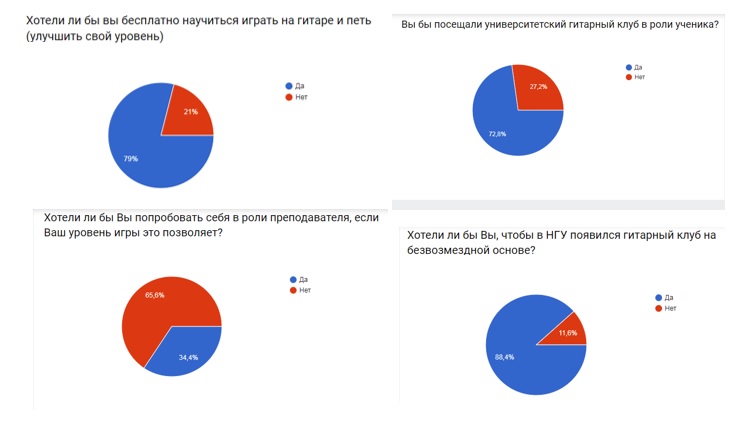 КритерийКол-воУчастники смены50 человекПреподаватели на сменеБолее 4 человекПродолжительность смены7 днейКритерийКачественные измененияПопулярность сменыУвеличение интереса участников к добровольчеству.Полезность полученных знанийВ будущем участники смогут применять , полученные знания, как в добровольческой деятельности, так и в своей повседневной жизни.УспешностьУчастники смены хотят приехать снова в следующем году.